Sehr geehrte Damen und Herren, hiermit lade ich Sie zur öffentlichen Sitzung des Beirates Borgfeldam Dienstag, dem 28.01.2014, 19:30 Uhr,
in der Dokumentationsstätte „Kaisen-Scheune“ 
Rethfeldsfleet 9herzlich ein.Tagesordnung:Genehmigung der TagesordnungAntrag SPD: Personalversorgung des Polizeireviers HornVorstellung der Wilhelm und Helene Kaisen-Stiftung
(Stiftung und Dokumentationsstätte) durch den Stiftungsvorstand MitteilungenVerschiedenesMit freundlichen Grüßen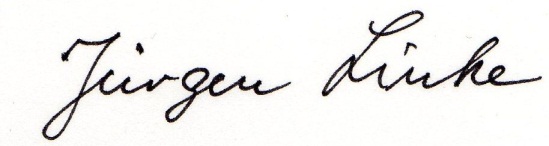 OrtsamtsleiterOrtsamt Borgfeld  000,0Ortsamt BorgfeldOrtsamt Borgfeld  000,0Ortsamt BorgfeldFreie
Hansestadt
BremenOrtsamtsleiter
Ortsamt Borgfeld, Borgfelder Landstr. 21, 28357 BremenAn die Mitglieder des Beirates Borgfeld

Mitglieder der Ausschüsse I; II; Schulen; Kindergärten; Seniorenvertreter; Sprecher Beirat Blockland; KOPsJürgen Linke, OALAngela Cau
Tel.: 0421/361-3087/3090Fax: 0421/361-15887E-mailOffice@oaborgfeld.bremen.deDatum und ZeichenIhres SchreibensMein Zeichen(bitte bei Antworten angeben)Bremen, den 14.01.2014